9:30 ~ 10:00		Registration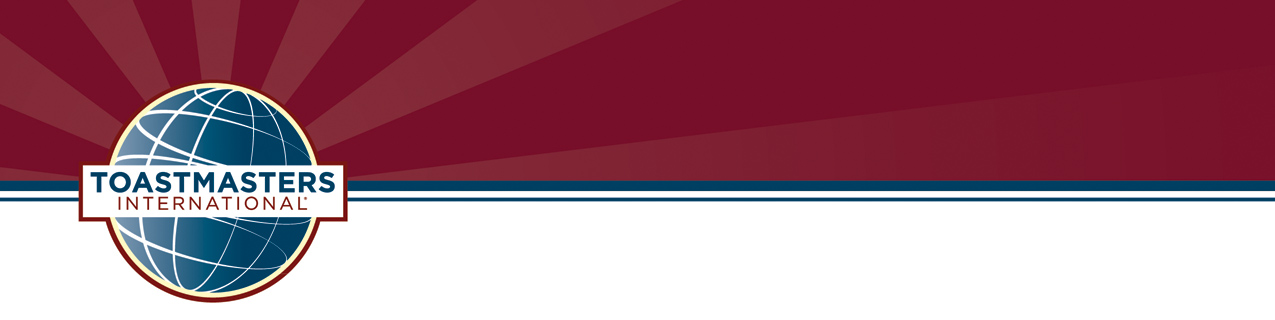 10:00 ~ 10:05	Open & Welcome					TBDDivision Director10:05 ~ 10:10	District 14 Vision					Message from District Trio										Greg Palmer, District Director										Brenda Benjamin, Program Quality 										Anwesha Banerjee, Club Growth 10:10 ~10:40		GENERAL SESSION					TBD(30 min)		CREATING CLUB QUALITY				Title10:40 ~ 11:10	EDUCATIONAL ELECTIVE SESSION			TBD(30 min) 		SESSION NAME HERE				Title11:20 ~ 12:20	OFFICER BREAKOUT SESSIONS			Facilitators (7 +1)(60 minutes)		President, VPE, VPM, VPPR, Secretary, Treasurer, SAA, For Non-Club Officers12:30 ~ 1:00		LUNCH(30 min)1:10 ~ 1:50		GENERAL SESSION					TBD(40 min)		LEADING YOUR CLUB TO SUCCESS		Title1:50 ~ 2:00		Officer Reports & Closing				TBD(10 min)									Division Director